As noted in our November 30, 2020 MTEL Notice and included again in the March 2021 Notice sent to preparation programs on March 10, 2021, the General Curriculum (GC) MTEL is changing structurally based on the content shifts in the Subject Matter Knowledge Guidelines.  Currently the GC MTEL is split into two subtests; This current structure of the GC MTEL was based on the subject matter knowledge requirements at the time the test was developed (2009), which included a significant emphasis and a separate set of guidelines that outlined the math content expectations. The new GC MTEL set to be operational in early 2023 will be configured differently to align to the updated content expectations for Math, ELA, HSS and STE outlined in the SMK Guidelines. This revised structure to match these content expectations includes a split into the following two subtests: Currently, the GC multi-subject subtest and the math subtest can be taken separately and this will continue to be the case with the new subtests. While the new tests will become operational early 2023, candidates may need to engage in advance planning to ensure they are able to complete the currently operating GC subtests in time. Please support candidates to do this. The Department strongly recommends that candidates who have already passed one of the current GC subtests work to pass the other subtest prior to the implementation of the newly structured test.Candidates who have only passed one of the current GC subtests at the time that the revised test is implemented will need to ensure that they have covered all of the relevant content for the revised test. Please see the table below for a list of options of how that subtest content may be covered.Notice to Candidates and Use of Retired MTEL for LicensureWe will continue to update the MTEL site to ensure that the timing of when tests will be updated is clear to candidates. Use the dropdown at this link to see timeline information for each test.Please note that only one version of an MTEL can be made available to individuals at any given time. As such, as soon as an updated version of an MTEL is live, the previous version is considered retired and will no longer be made available to candidates. If a candidate wishes to take the current version of the test, we recommend that you advise them to take the test as far in advance as possible from the times that the tests will be updated. If a candidate takes and passes an MTEL that becomes retired before the individual has met other licensure requirements, they can still use the retired MTEL passing score towards earning their license, or to add a new license in the future that requires the same test. There is no expiration date on the validity of a passing score on an MTEL.  General Curriculum Advisory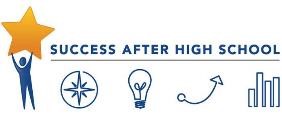 Current Structure - RetiringCurrent Structure - RetiringSubtest 1Multi-Subject (English Language Arts (ELA), Science and Technology/Engineering (STE), History/Social Science (HSS), andSubtest 2Mathematics (Math)Revised Structure – Implementation early 2023Revised Structure – Implementation early 2023Subtest 1ELA and HSS, andSubtest 2Math and STEScenario 1: A candidate who has passed the Multi-Subject subtest, but not the Mathematics subtest Candidates may choose from the following testing options to complete their GC requirements after the revised test is implemented: Scenario 2: A candidate who has passed the Mathematics subtest, but not the Multi-Subject subtest Candidates may choose from the following testing options to complete their GC requirements after the revised test is implemented:  The new GC MTEL Math and STE subtestMathematics (Elementary) (68)Mathematics (Middle School) (65)Mathematics (Secondary) (63)Mathematics/Science (Middle School) (77)Option 1The new GC MTEL ELA and HSS AND General Science (64)Option 2The new GC MTEL ELA and HSS AND the new GC MTEL Math and STE subtestOption 3The new GC MTEL ELA and HSS AND Mathematics/Science (Middle School) (77)Option 4Middle School Humanities (76) AND General Science (64)Option 5History/Social Science (73) ANDEnglish (61) AND General Science (64)